§15114.  Certificate requiredIt is unlawful for any person, firm, partnership or corporation to operate under pressure in this State a boiler or pressure vessel to which this chapter applies without a valid inspection certificate as provided in this chapter. The operation of a boiler or pressure vessel without an inspection certificate constitutes a Class E crime on the part of the owner or user of the boiler or pressure vessel and is punishable by a fine of not more than $100 or by imprisonment for not more than 30 days, or by both.  [PL 1999, c. 386, Pt. W, §24 (AMD).]SECTION HISTORYPL 1995, c. 560, §H14 (NEW). PL 1995, c. 560, §H17 (AFF). PL 1999, c. 386, §W24 (AMD). The State of Maine claims a copyright in its codified statutes. If you intend to republish this material, we require that you include the following disclaimer in your publication:All copyrights and other rights to statutory text are reserved by the State of Maine. The text included in this publication reflects changes made through the First Regular and Frist Special Session of the 131st Maine Legislature and is current through November 1, 2023
                    . The text is subject to change without notice. It is a version that has not been officially certified by the Secretary of State. Refer to the Maine Revised Statutes Annotated and supplements for certified text.
                The Office of the Revisor of Statutes also requests that you send us one copy of any statutory publication you may produce. Our goal is not to restrict publishing activity, but to keep track of who is publishing what, to identify any needless duplication and to preserve the State's copyright rights.PLEASE NOTE: The Revisor's Office cannot perform research for or provide legal advice or interpretation of Maine law to the public. If you need legal assistance, please contact a qualified attorney.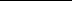 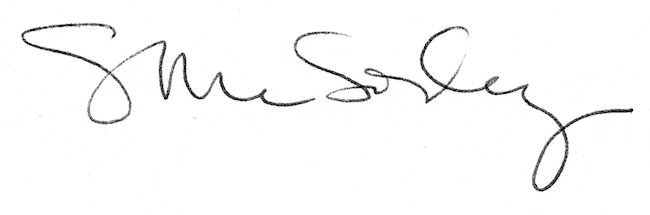 